NAVODILA ZA DELO 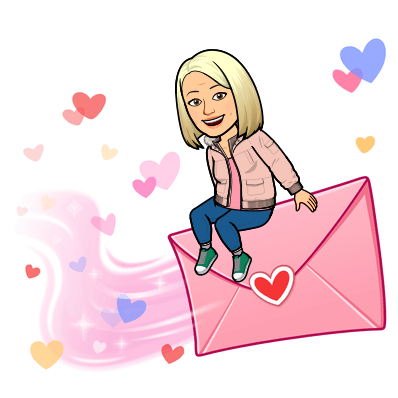 7. TEDEN: 4.5. – 8.5.2020Dragi petošolci!Prvomajske počitnice so za nami. Upam, da ste se imeli lepo, da ste si malo odpočili in nabrali novih moči za šolsko delo. Rada bi vas spomnila na bralno značko. Še vedno jo lahko opravite in sicer tako, da mi obnovo poveste preko video klica ali pa obnovo enostavno napišete in mi jo pošljete. OBČINSKI PRAZNIKV torek, 5. maja, je občinski praznik. Vaša naloga je, da spremljate praznični program, ki bo potekal na daljavo z Lavričevega trga:9.00 – 10.00  dobro jutro praznik, dobro jutro otroci10.00 – 11.00 učna ura za vse šolarje: za narod, svobodo, napredek11.00 – 12.00 literarno dopoldne Neposredni prenos spremljajte preko občinske spletne strani (sicer bo potekal še preko županovega facebook profila in TV programa GO TV).Ogled učne ure ob 10.00 je obvezen za vse.V sredo bomo imeli prvo ocenjevanje na daljavo in sicer pri družbi. Točen razpored in navodila vam bom poslala v ponedeljek. 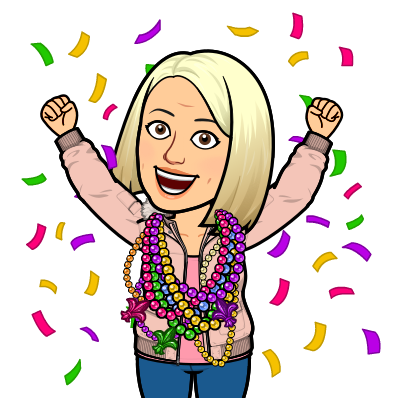 Pošiljam vam nove naloge za nov teden. Učna snov je pripravljena za celoten teden ter razčlenjena na posamezne dneve. Želim vam lep, uspešen in miren teden, pri šolskem delu pa veliko uspeha.Zelo vas pogrešam in vsak dan mislim na vas.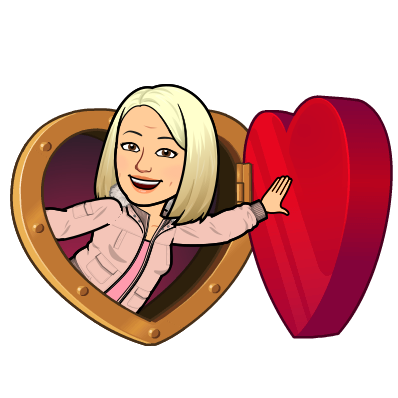       Vaša učiteljica           Polona                                      URNIKPONEDELJEK, 4.5.2020TOREK, 5.5.2020SREDA, 6.5.2020ČETRTEK, 7.5.2020PETEK, 8.5.2020MATEMATIKATEMA: PREVERJANJE ZNANJADanes boste preverili svoje matematično znanje s pomočjo nalog v delovnem zvezku. Rešite vse naloge od strani 28 do 30. Nato pa vam bom poslala rešitve in boste lahko svoje odgovore še točkovali.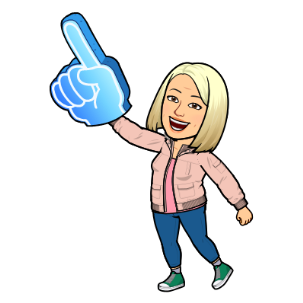 Želim vam veliko sreče in znanja pri reševanju. SLOVENŠČINATEMA: KAKO OPIŠEMO LJUDSKI OBIČAJ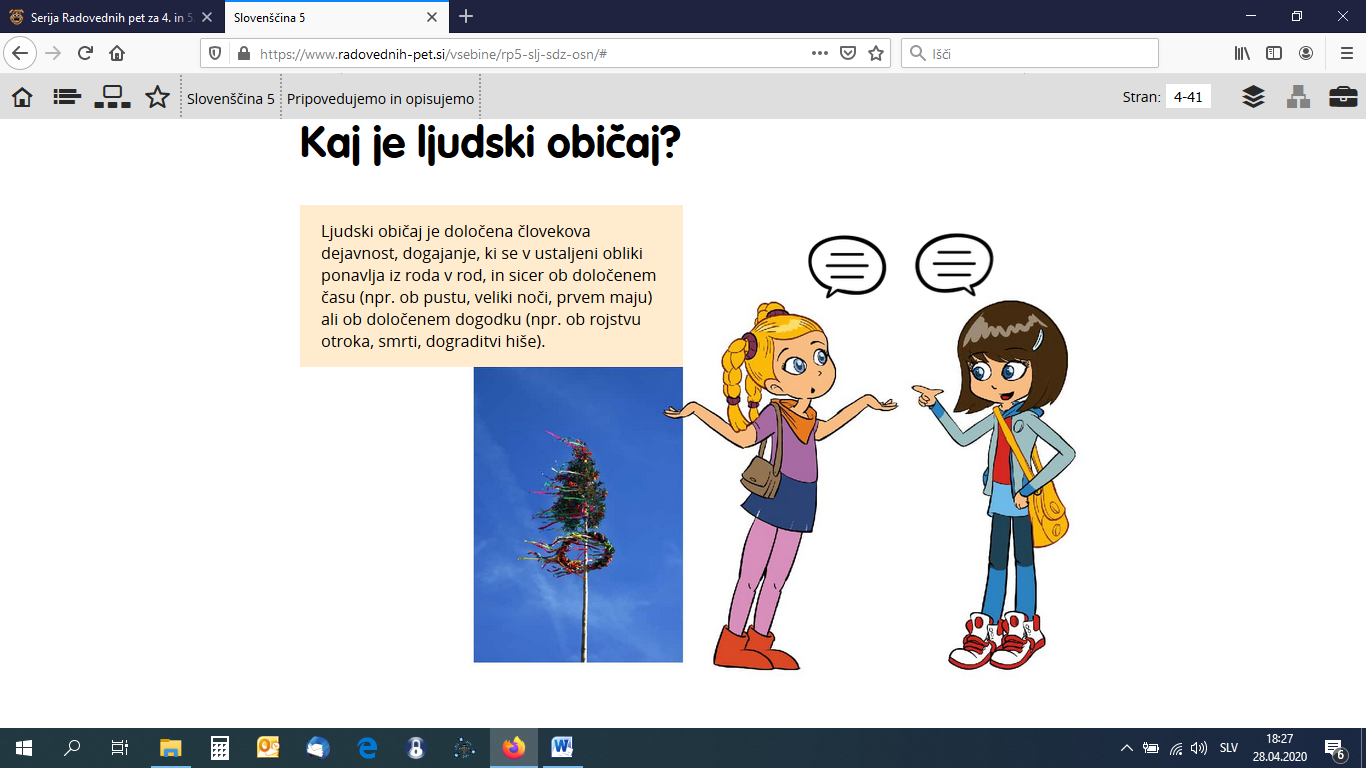 ZAPIS V ZVEZEKOPIS LJUDSKEGA OBIČAJAV opisu ljudskega običaja običajno predstavimo:njegovo okolje in čas,njegove udeležence in njihove dejavnosti,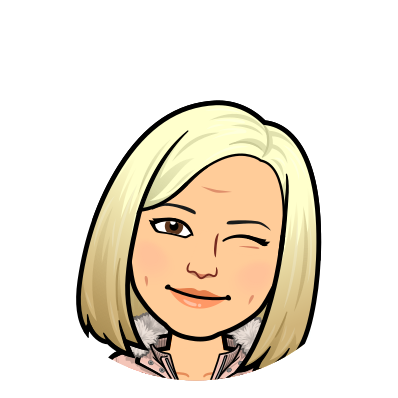 pripomočke, ki jih pri tem uporabljajo in njihov namen,položaj tega običaja danes.Rešite naloge v delovnem zvezku od strani 40 do 42. DRUŽBATEMA: UTRJEVANJE ZNANJAPripravila sem vam vprašanja, s pomočjo katerih se boste pripravili na ustno ocenjevanje znanja. Na vprašanja lahko odgovarjate ustno, lahko pa si tudi napišete odgovore na list ali v zvezek (kot se vam je lažje učiti). Jutrišnja ura družbe bo potekala na enak način, tako da se boste s pomočjo vprašanj učili in pripravljali na ustno ocenjevanje znanja. VPRAŠANJA ZA USTNO OCENJEVANJE ZNANJAOBPANONSKE POKRAJINEKje v Sloveniji ležijo te pokrajine? Kako jih delimo?Naštej ravnine in gričevja.Kaj je značilno za površje?Naštej večje reke.Katera so večja mesta?Kaj je značilno za poselitev?Opiši tipično panonsko hišo.Katere gospodarske dejavnosti so bile pomembne v preteklosti?Katera vrsta turizma prevladuje danes?DINARSKOKRAŠKE POKRAJINE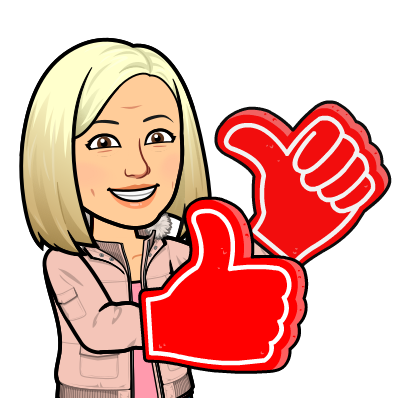 Kako jih razdelimo?Naštej visoke planote in hribovja.Naštej tri kraška polja.Katera je najdaljša kraška jama v Sloveniji? Kaj je ponikalnica?Kaj je značilno za podnebje?Opiši rastlinstvo in živalstvo.Naštej površinske in podzemne kraške pojave.Kaj veš o Cerkniškem jezeru?Kako nastanejo kraške jame?Naštej večje kraje.S katerimi gospodarskimi dejavnostmi so se ukvarjali v preteklosti in s katerimi se ukvarjajo danes?OBSREDOZEMSKE POKRAJINEKako jih razdelimo (obe delitvi)?Katere tri države si delijo Tržaški zaliv?Naštej flišne pokrajine.Kaj je značilno za podnebje?Katera je največja reka?Opiši rastlinstvo in živalstvo.Naštej večja mesta.Opiši tipično primorsko hišo.S katerimi gospodarskimi dejavnostmi so se ukvarjali nekoč?Katere gospodarske dejavnosti so pomembne danes?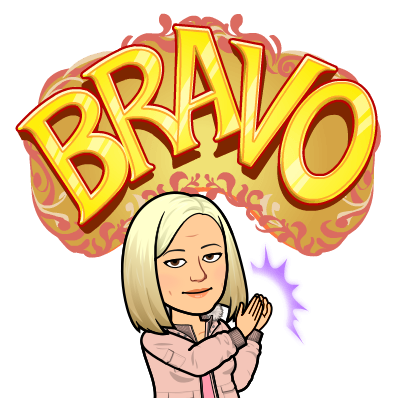 SLOVENŠČINATEMA: KAKO OPIŠEMO LJUDSKI OBIČAJ?Na Radovednih pet v interaktivnem gradivu za slovenščino poišči temo Kako opisujemo ljudski običaj in si poglej videoposnetek, ki prikazuje ljudski običaj (Spuščanje luči v vodo). Nato pa reši naloge v delovnem zvezku na strani 43,44 in 45 (20. nalogo na strani 44 lahko izpustiš). 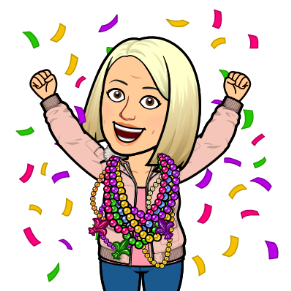 MATEMATIKATEMA: LIKI IN TELESAS pisnim deljenjem smo končali in danes gremo na novo snov. Sedaj se bomo nekaj časa ukvarjali z geometrijo, vmes pa boste vsake toliko časa dobili še kakšen račun deljenja, da bo znanje ostalo v vašem spominu. Danes se bomo učili o likih in telesih. Potrebovali boste brezčrtne zvezke za geometrijo (če jih slučajno nimate, lahko delate tudi v karo zvezek). Prepričana sem, da o likih in telesih veste že ogromno stvari in, da bo današnja snov samo ponovitev iz prejšnjih šolskih let.Naredite si zapis v zvezek, nato pa rešite še naloge v DZ na strani 33. ZAPIS V ZVEZEKLIKI IN TELESALiki so ravne ploskve. Nekaterim lahko izmerimo dolžine stranic.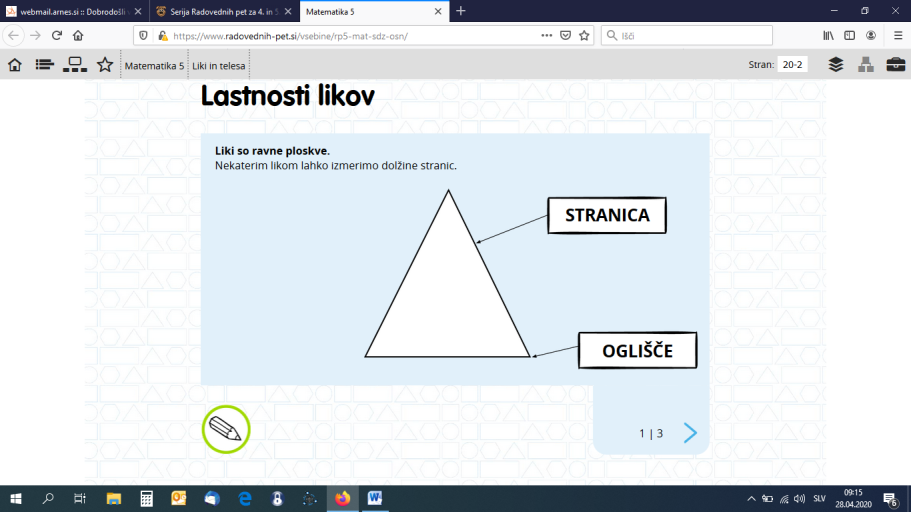 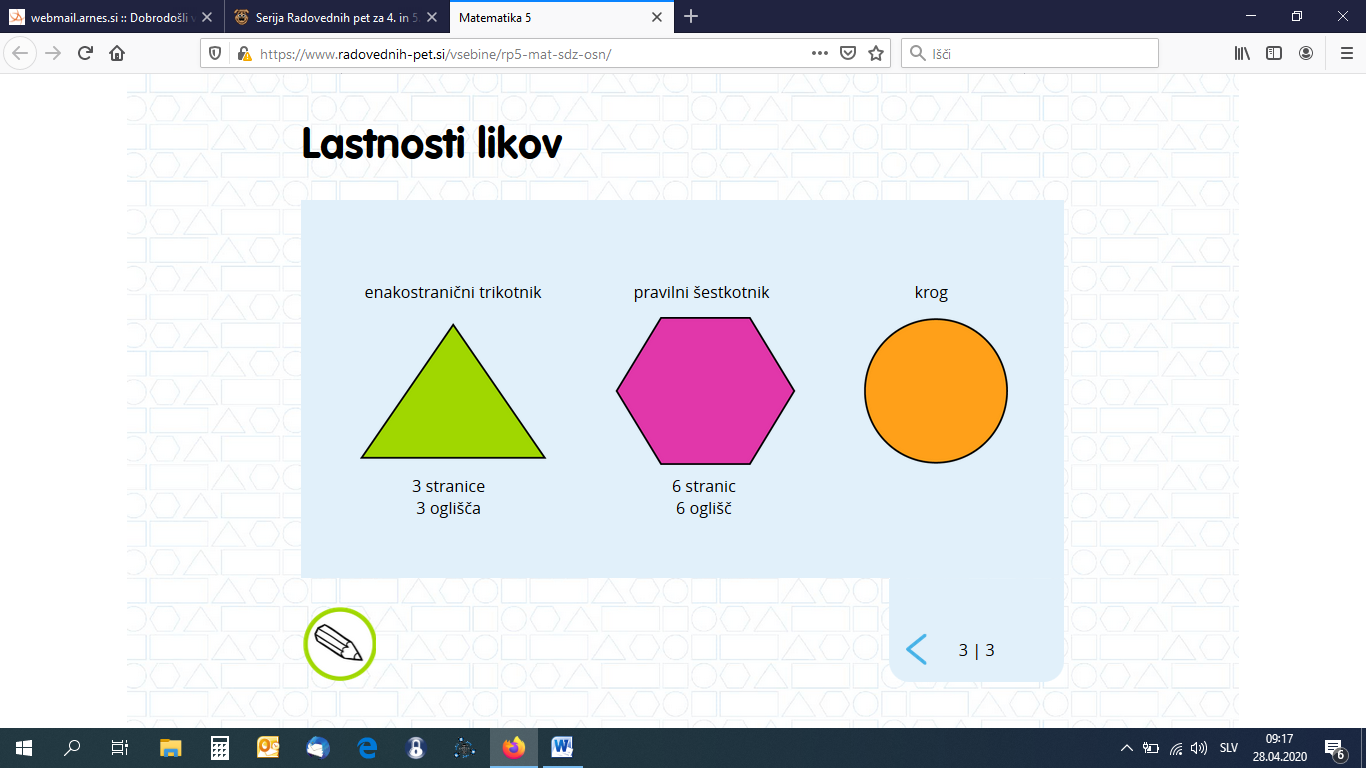 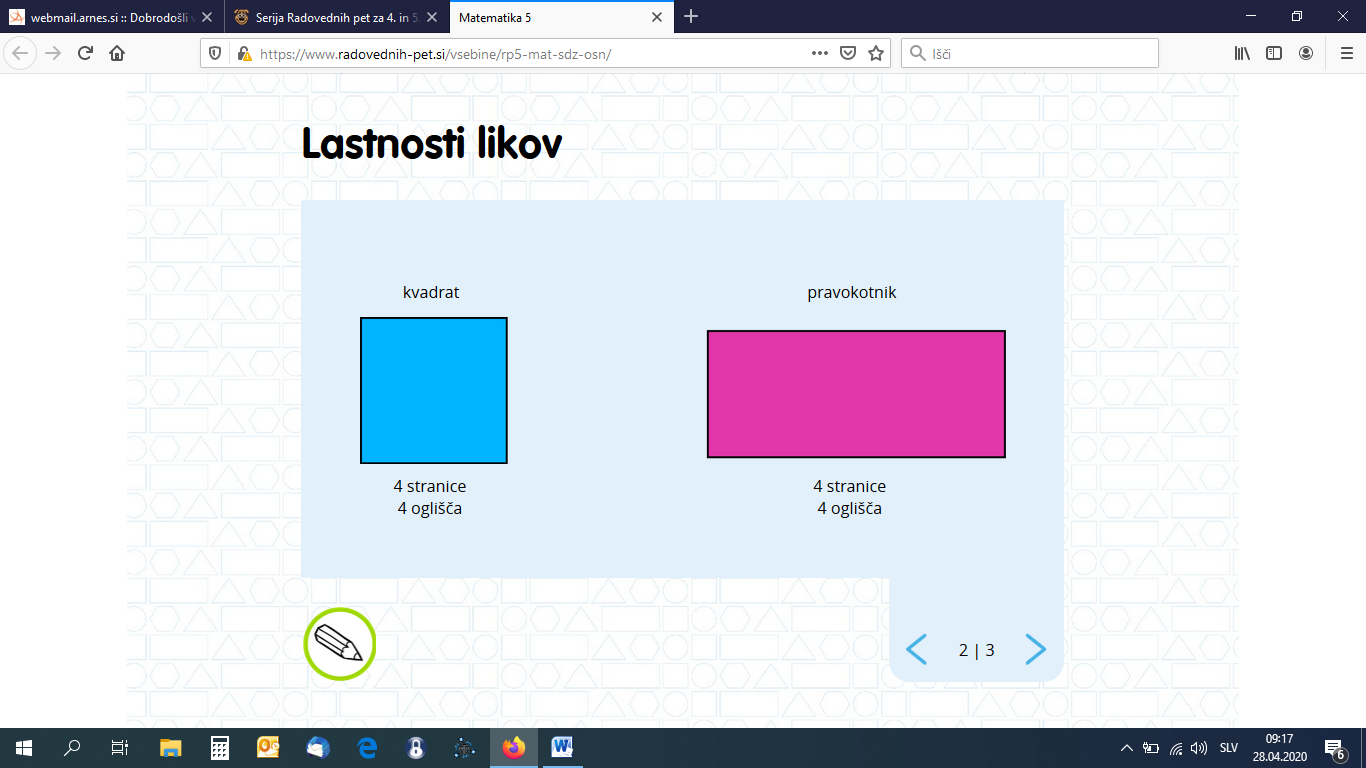 Telesa zavzemajo prostor. Imajo 3 dimenzije: dolžino, širino in višino. 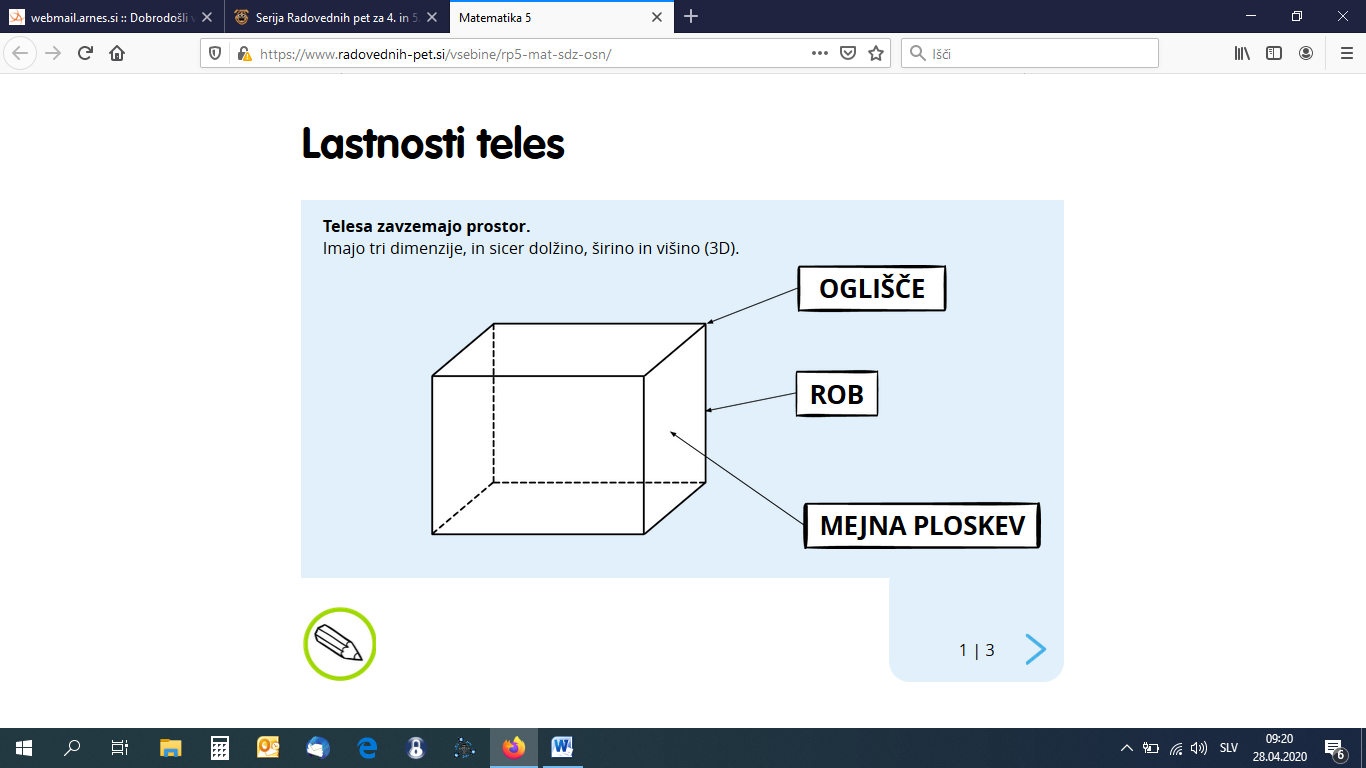 Telesa delimo na OGLATA IN OKROGLA.OGLATA TELESA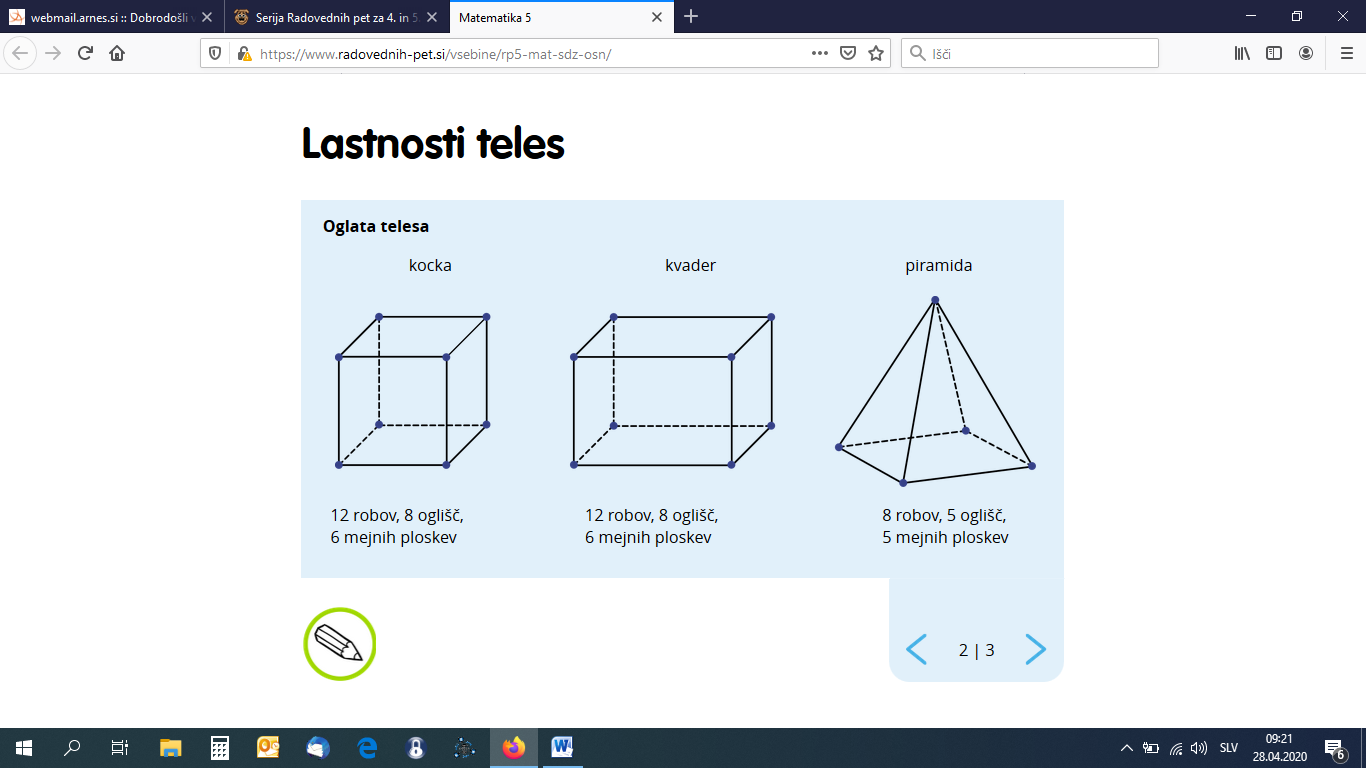 OKROGLA TELESA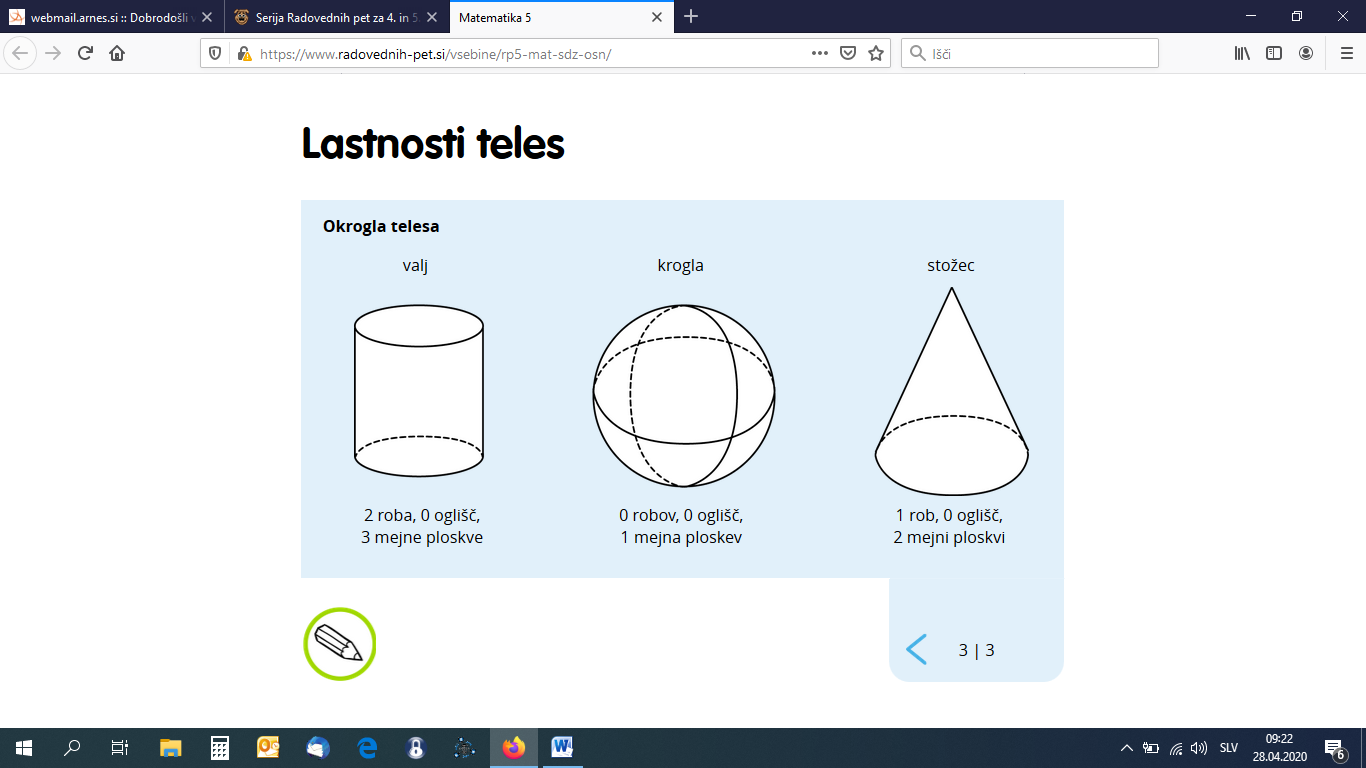 DRUŽBATEMA: UTRJEVANJE ZNANJATudi danes se je potrebno učiti za ustno ocenjevanje znanja s pomočjo spodnjih vprašanj. VPRAŠANJA ZA USTNO OCENJEVANJE ZNANJAOBPANONSKE POKRAJINEKje v Sloveniji ležijo te pokrajine? Kako jih delimo?Naštej ravnine in gričevja.Kaj je značilno za površje?Naštej večje reke.Katera so večja mesta?Kaj je značilno za poselitev?Opiši tipično panonsko hišo.Katere gospodarske dejavnosti so bile pomembne v preteklosti?Katera vrsta turizma prevladuje danes?DINARSKOKRAŠKE POKRAJINEKako jih razdelimo?Naštej visoke planote in hribovja.Naštej tri kraška polja.Katera je najdaljša kraška jama v Sloveniji? Kaj je ponikalnica?Kaj je značilno za podnebje?Opiši rastlinstvo in živalstvo.Naštej površinske in podzemne kraške pojave.Kaj veš o Cerkniškem jezeru?Kako nastanejo kraške jame?Naštej večje kraje.S katerimi gospodarskimi dejavnostmi so se ukvarjali v preteklosti in s katerimi se ukvarjajo danes?OBSREDOZEMSKE POKRAJINEKako jih razdelimo (obe delitvi)?Katere tri države si delijo Tržaški zaliv?Naštej flišne pokrajine.Kaj je značilno za podnebje?Katera je največja reka?Opiši rastlinstvo in živalstvo.Naštej večja mesta.Opiši tipično primorsko hišo.S katerimi gospodarskimi dejavnostmi so se ukvarjali nekoč?Katere gospodarske dejavnosti so pomembne danes?NARAVOSLOVJE IN TEHNIKATEMA: LASTNOSTI SNOVINa Radovednih pet si oglej interaktivno gradivo z naslovom Lastnosti snovi. Oglej si tudi posnetek, ki govori o nenavadnih tekočinah.ZAPIS V ZVEZEKSNOVI IN NJIHOVE LASTNOSTIVsaka snov ima različne lastnosti. Vsaka snov ima maso in se pojavlja v različnih stanjih. Lastnosti, ki jih največkrat srečujemo so:barva, vonj, okustrdota, viskoznost, gostotatališče in vreliščemagnetne lastnostireaktivnost.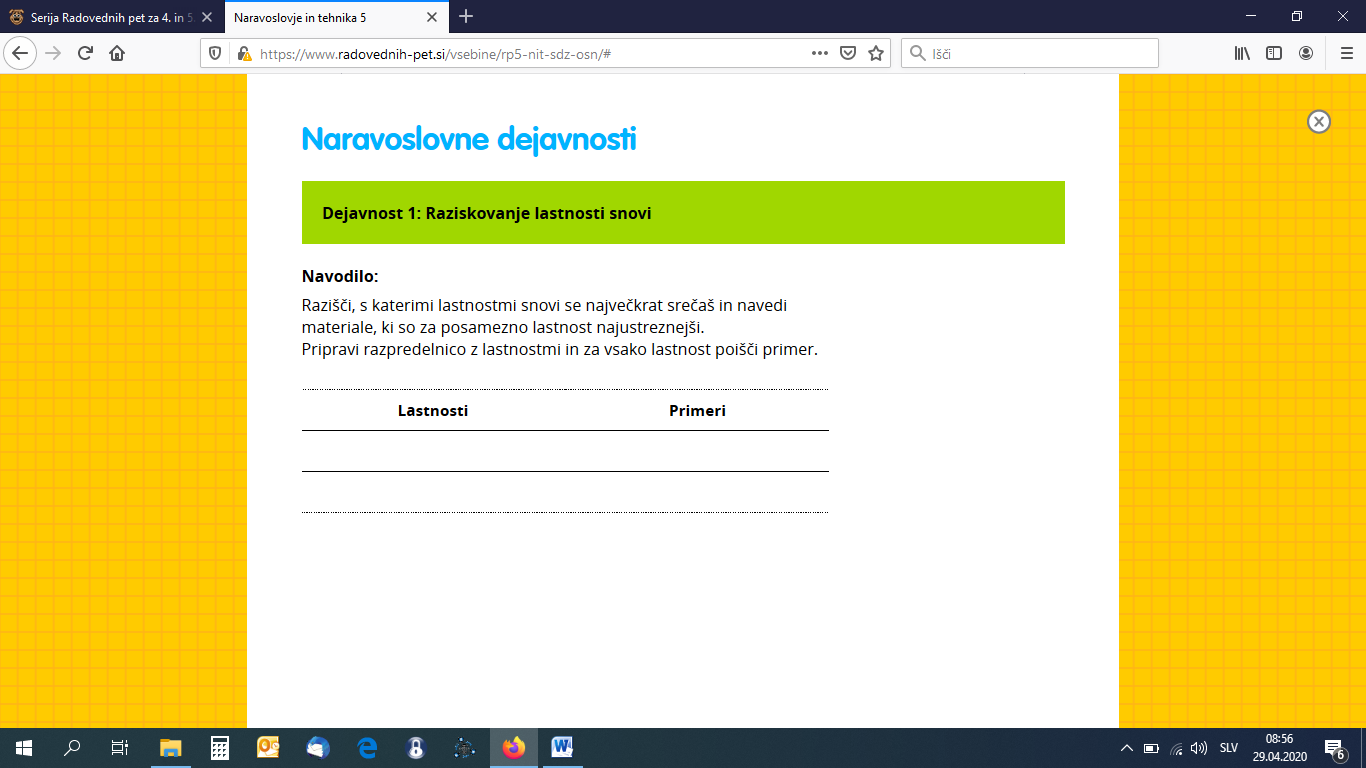 PRIMER:Sedaj pa še sami naredite tabelo in rešite zgornjo dejavnost, tako da zapišete lastnost snovi in primer iz vsakdanjega življenja.  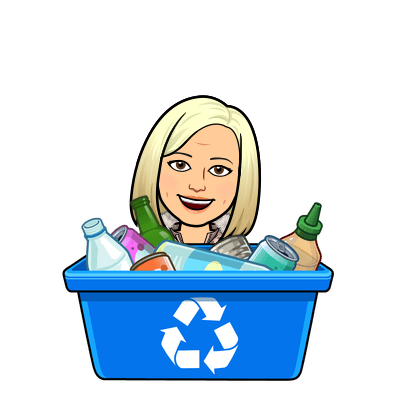 DODATNI POUKKdor želi, se lahko preizkusi v hitrem računanju. Vaje delate na računalnik (nič ni potrebno prepisovati). Le kliknite na spodnjo povezavo in že ste v igri.https://www.studyzone.tv/game105-codeaf7927ef2954605d6119df4bdb0e01f7#game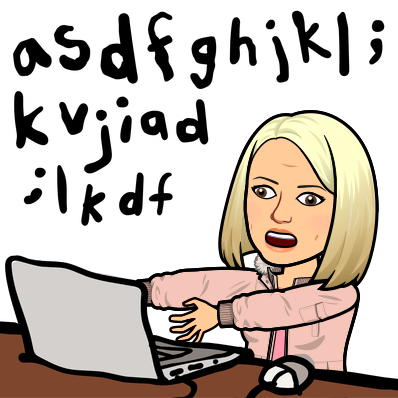 LIKOVNA UMETNOST Danes boste slikali in sicer tihožitje po opazovanju. Vsa navodila sem vam poslala po elektronski pošti v power point predstavitvi.SLOVENŠČINATEMA: KAKO POVZAMEMO VSEBINO OPISA LJUDSKEGA OBIČAJA?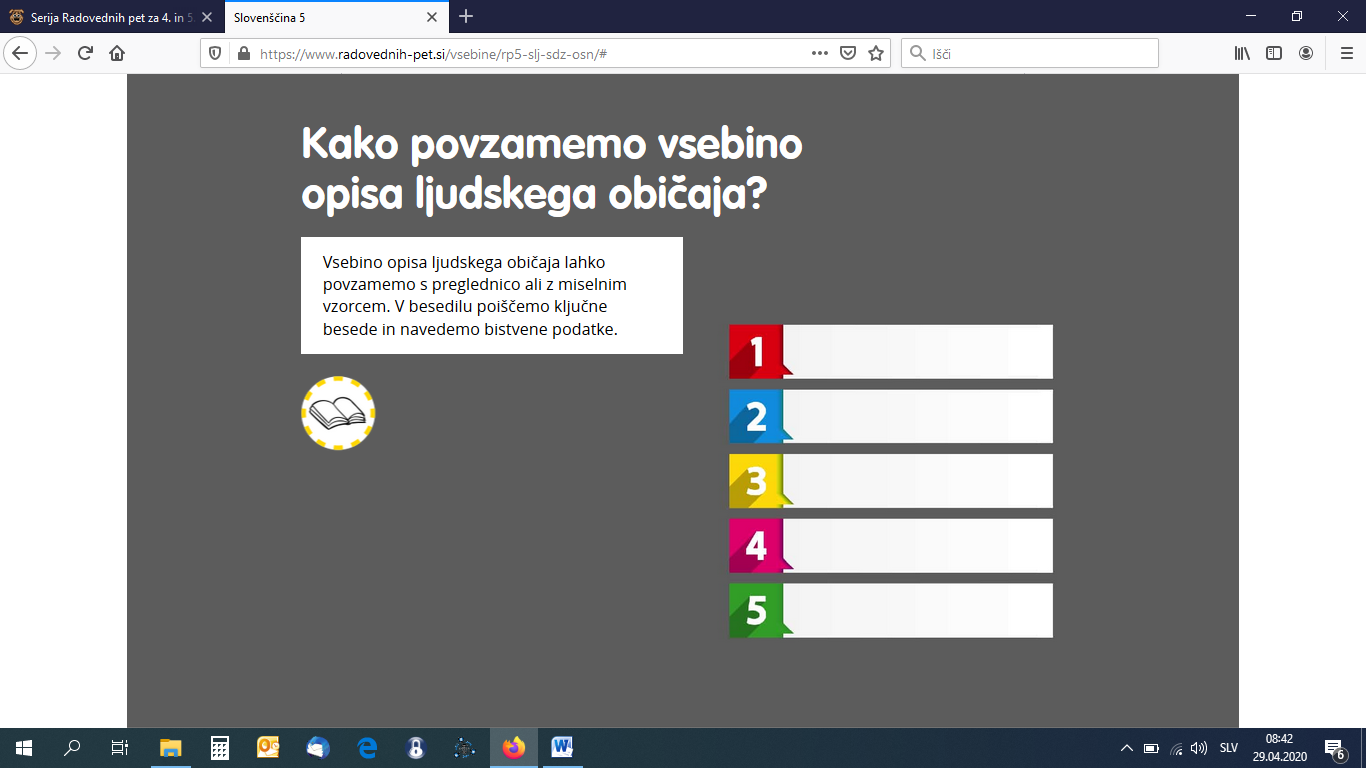 Reši naloge v delovnem zvezku od strani 46 do 49 (5. naloge na strani 47 ni potrebno narediti).MATEMATIKA Najprej reši tri račune deljenja in ne pozabi na preizkus.3 7 5 8 : 2 6 =			9 7 1 5 : 4 7 =			3 5 8 6 : 5 6 =Sedaj pa reši naloge v DZ na strani 34,35.DRUŽBATEMA: USTNO OCENJEVANJE ZNANJADanes se bomo dobili na video uri v manjših skupinah, ko bom ocenila vaše znanje. 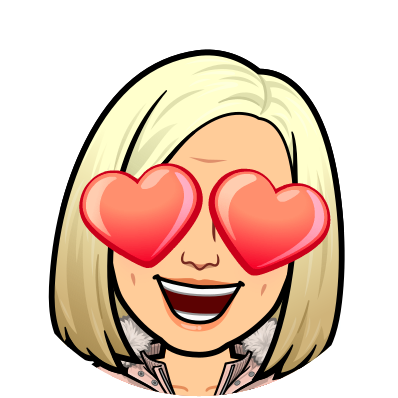 MATEMATIKATEMA: NAČRTOVANJE KVADRATA IN PRAVOKOTNIKADanes se bomo naučili načrtovati kvadrat in pravokotnik s pomočjo šestila. Še prej pa bomo ponovili nekaj osnovnih stvari o pravkotniku in kvadratu.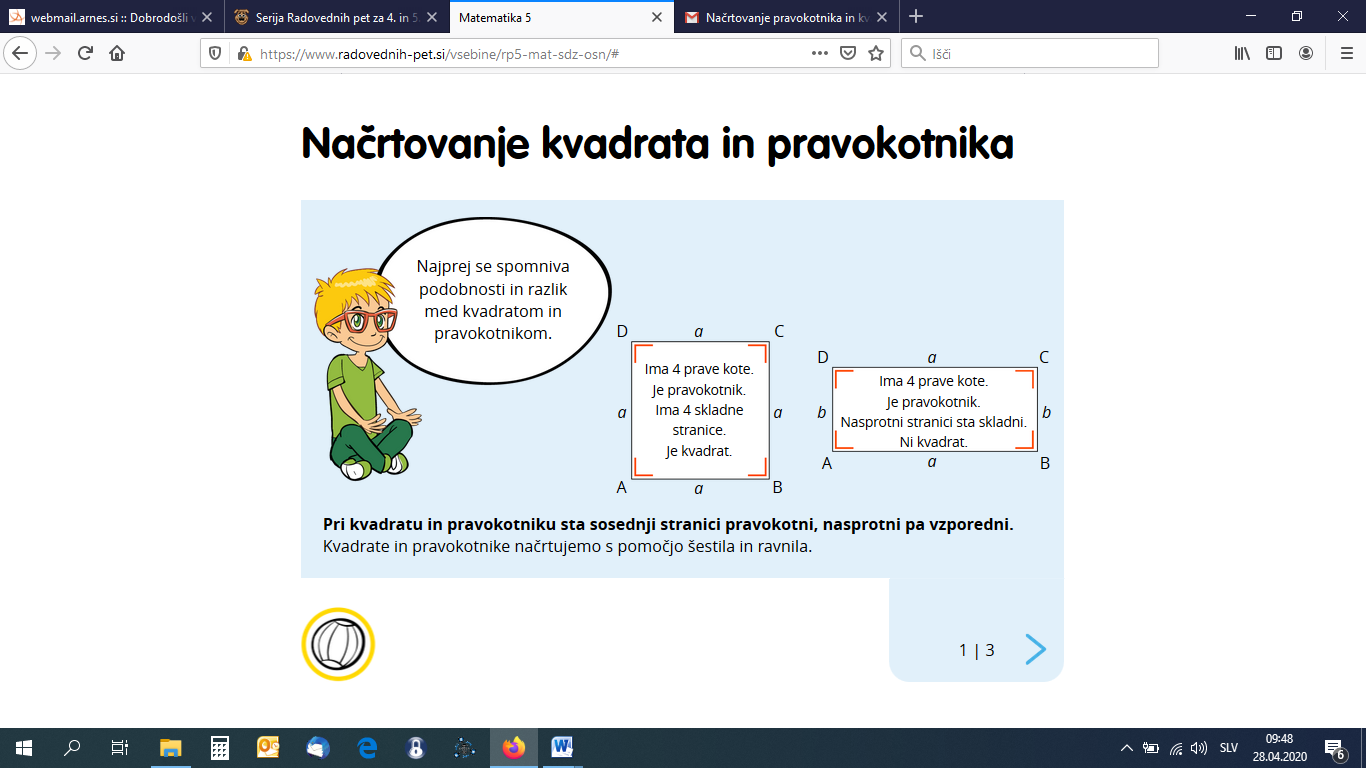 Ne pozabite, da je potrebno vsak kvadrat in pravokotnik ustrezno označiti z ustreznimi črkami (A, B, C,D ter a,b)Sedaj pa si oglejmo postopek načrtovanja kvadrata in pravokotnika.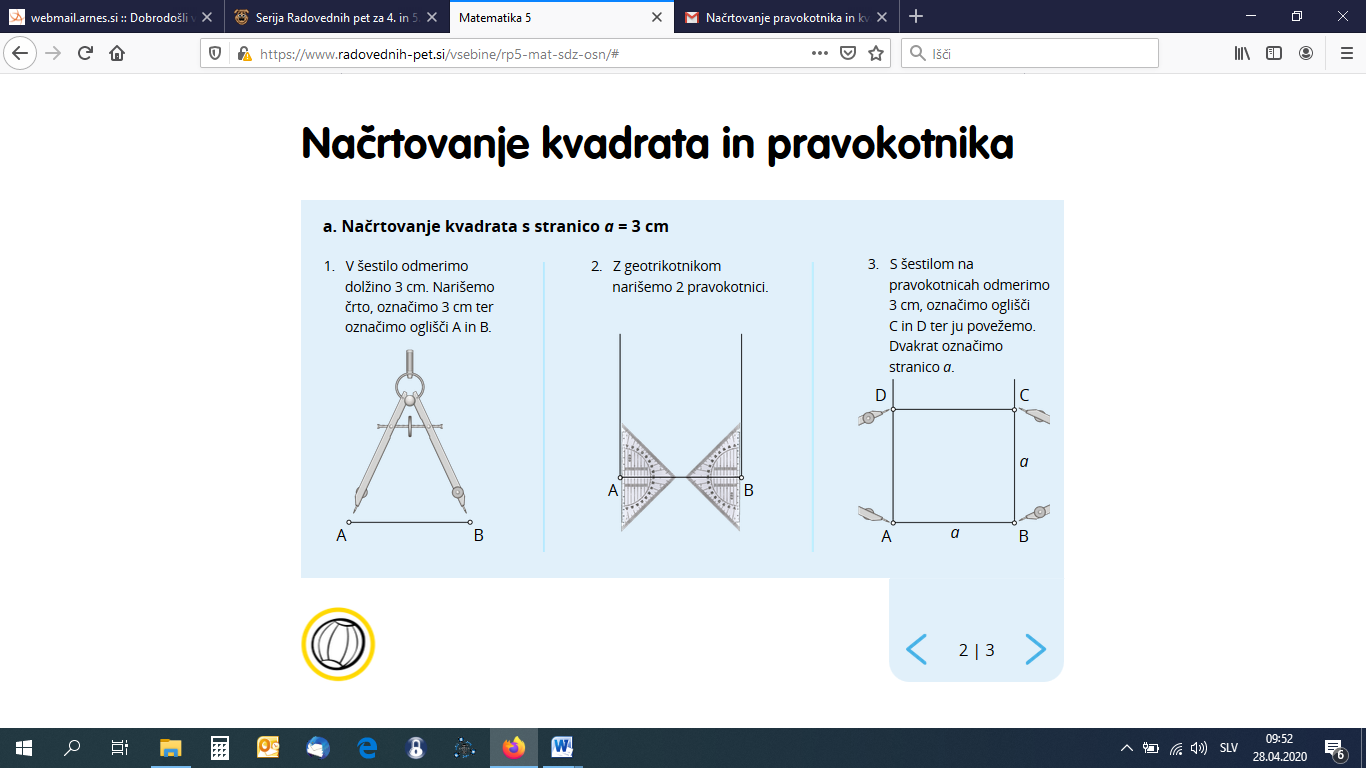 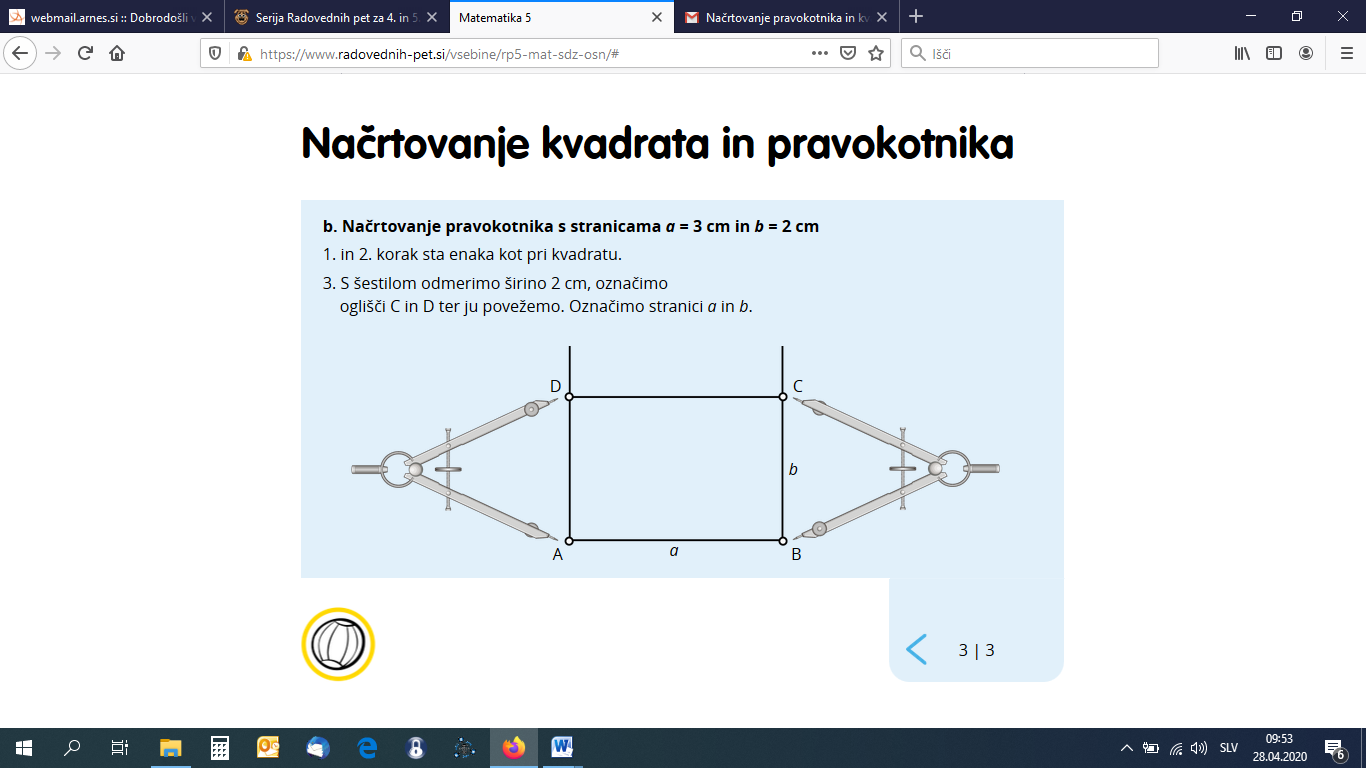 Oglej si še spodnjo povezavo, kjer je natančno prikazano načrtovanje kvadrata in pravokotnika.https://youtu.be/pAIlkkfyTCISedaj pa si pripravite zvezek za geometrijo.ZAPIS V ZVEZEKNAČRTOVANJE KVADRATA IN PRAVOKOTNIKANariši kvadrat s poljubno dolgo stranico in ga ustrezno označi (ni še potrebno uporabljati šestila, lahko narišete tudi s šablono).Nariši pravokotnik s poljubno dolgima stranicama in ga ustrezno označi (ni še potrebno uporabljati šestila, lahko narišete tudi s šablono).Nariši kvadrat s stranico a = 3 cm. Najprej nariši ustrezno skico, nato pa po predstavljenem postopku nariši kvadrat s šestilom in geotrikotnikom. Ne pozabi označit stranic.Nariši pravokotnik s stranicama a = 4 cm in b = 2 cm. Najprej nariši ustrezno skico, nato pa po predstavljenem postopku nariši pravokotnik  s šestilom in geotrikotnikom. Ne pozabi označit stranic.NARAVOSLOVJE IN TEHNIKATEMA: LOČEVANJE SNOVINa Radovednih pet si oglejte interaktivno gradivo z naslovom Ločevanje snovi ter Raba različnih materialov. Tam najdete tudi tri posnetke. Vse si natančno preberite in poglejte, potem pa si naredite zapis v zvezek.ZAPIS V ZVEZEKPišemo kar po isti naslov kot v torek.Poznavanje lastnosti snovi je potrebno takrat, ko želimo več snovi in zmesi ločiti. Poznamo različne postopke ločevanja snovi:sejanjeizparevanjeuporaba magnetafiltriranjeodlivanjekromatografija (ločevanje barvil)destilacija (ločevanje tekočin z različnimi vrelišči).SLOVENŠČINA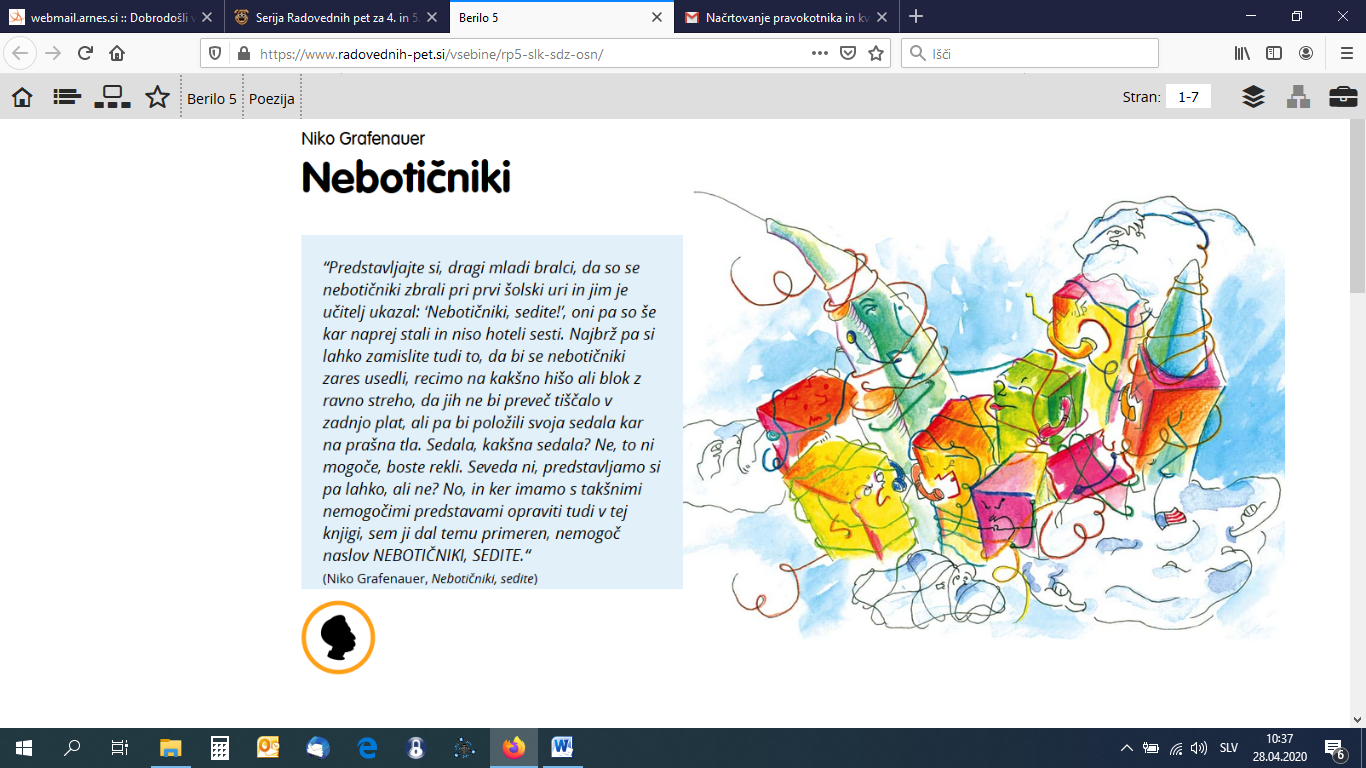 Ustno odgovori na spodnja vprašanja.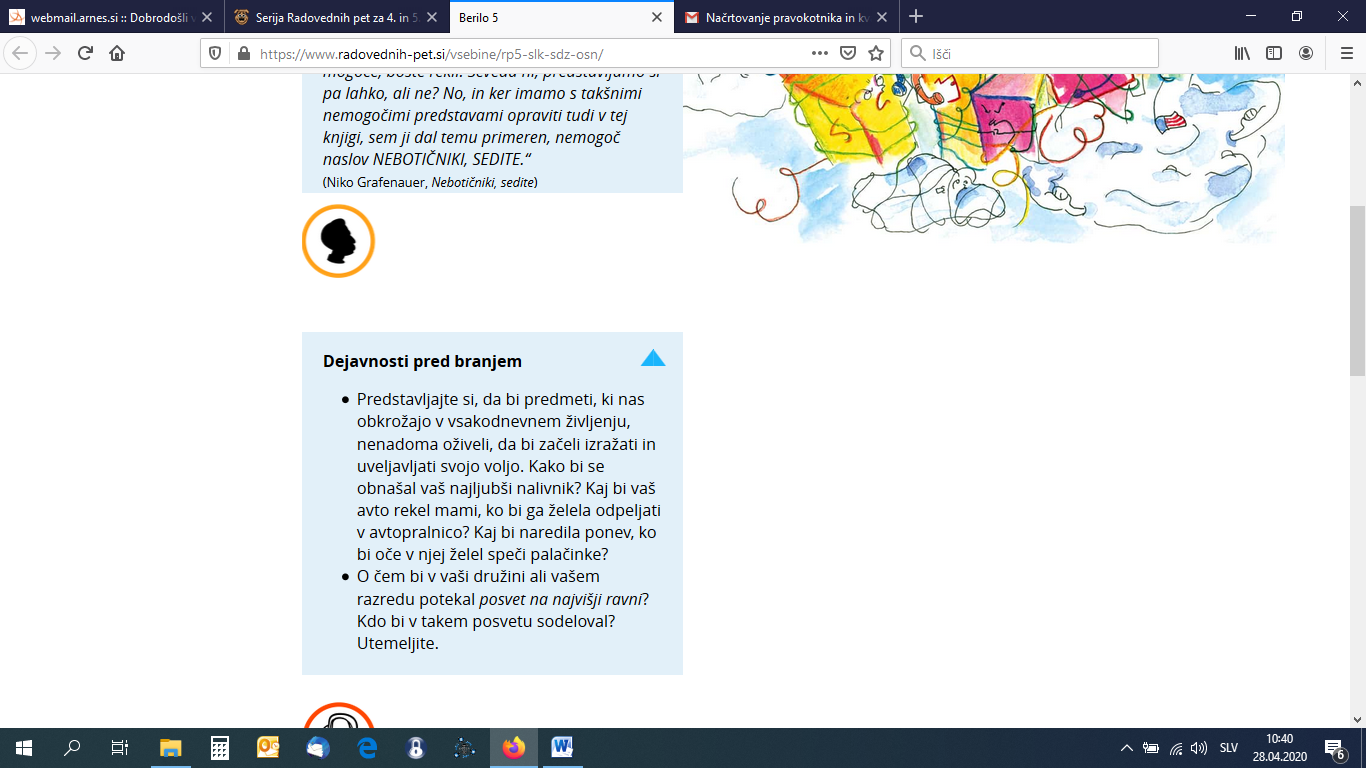 Sedaj pa 2x preberite pesem v berilu, nato pa pesem še poslušajte v interaktivnem gradivu na Radovednih pet.Ustno odgovorite na spodnja vprašanja (vprašanja imate tudi v berilu).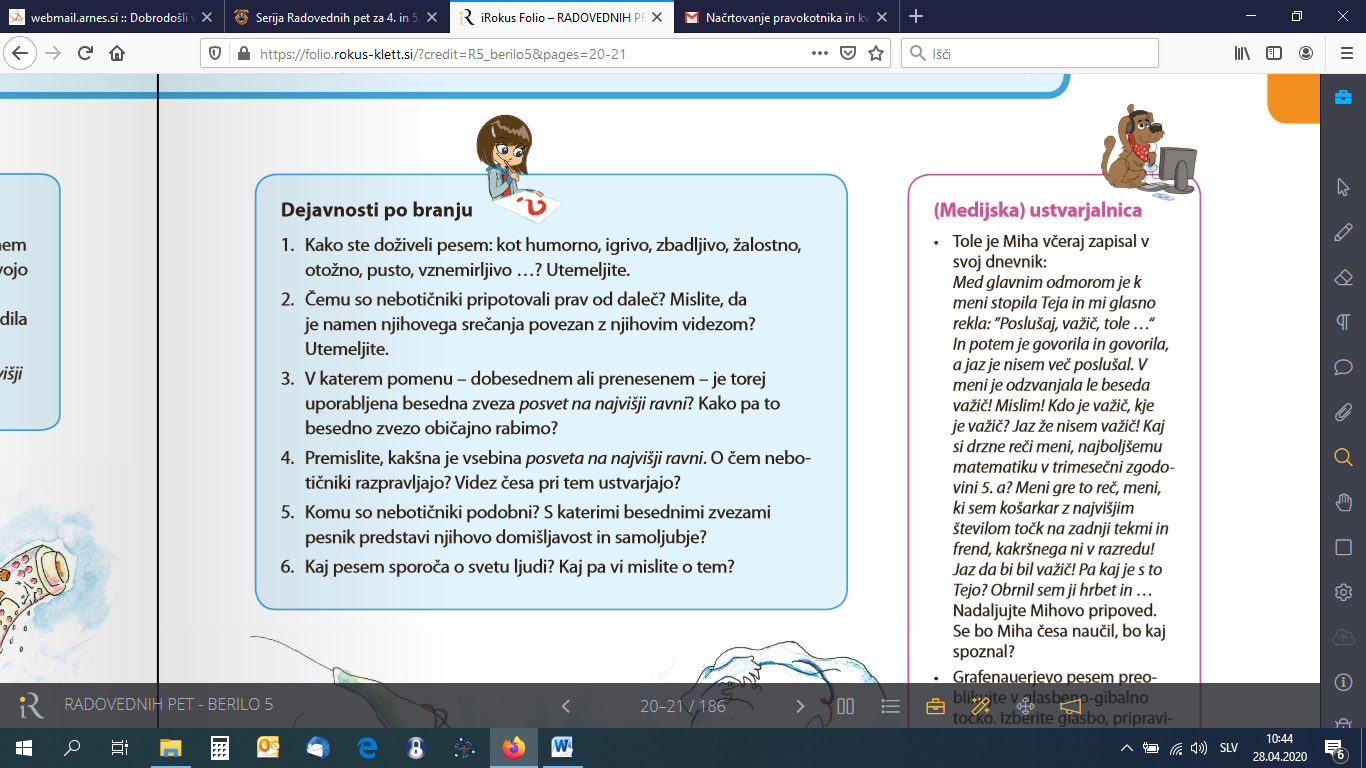 V zvezek za književnost napišite naslov: NIKO GRAFENAUER: NEBOTIČNIKI.Pisno odgovorite na 3 vprašanja:Koliko kitic ima pesem?Koliko verzov ima pesem?Iz pesmi izpiši vse rime.Sedaj pa se boste še sami preizkusili v vlogi pesnika. Izberite si en predmet in o njem napišite pesem. Pišite v kiticah (sami določite, koliko kitic in verzov bo pesem imela), poskusite uporabiti tudi rime. Pesem lahko napišete v zvezek ali na list papirja, lahko pa tudi na računalnik. Ne pozabite ji dati tudi naslova, vse skupaj pa mi potem pošljite po elektronski pošti. Tudi sama sem se preizkusila v vlogi pesnice in tako je nastala spodnja pesem.RAČUNALNIKRačunalnik je danes pomembna stvar,od moža sem ga dobila v dar.Trenutno dela dan in noč,na elektriko ga priklopim, ko usiha njegova moč.Še dobro, da je računalnik  hišiin, da kabla še niso pregrizle miši.Računalnik mislit so naučiliin vsa znanja vanj so naložili.Računalnik je matematik, pesnik, geografin tudi malo filozofa,škoda le, da ti ne more speči krofa.Vesela sem, da imam računalnik doma,da vas lahko vidim preko videoklica.Brez računalnika bi trenutnonaše delo bilo zelo težko.Čeprav si vsi želimo, da sevrnemo v šolske klopi zelo močno.Takrat si bo računalnik vzel dopust,mi pa se bomo smejali od enega do drugega kotička ust.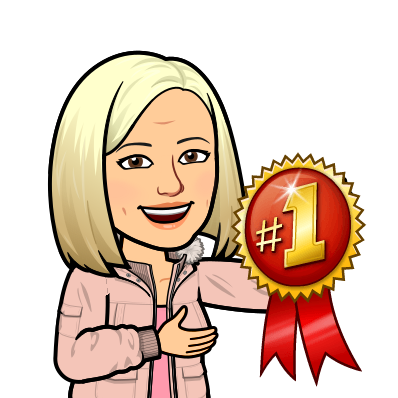 NARAVOSLOVJE IN TEHNIKATEMA: SNOV ZAVZEMA PROSTORNa Radovednih pet si oglejte interaktivno gradivo z naslovom Snov zavzema prostor. Nato pa odprite učbenik na strani 82,83 in si preberite vso snov.Ustno odgovorite na spodnja vprašanja:Zakaj moramo iz plastenk iztisniti zrak, preden jih odvržemo v smeti?Ali lepo zloženo perilo v košu zavzame več ali manj prostora kot zmečkano perilo?Ali sta lahko dve telesi hrati na istem mestu?Katere predmete uporabljamo za shranjevanje različnih tekočin?S kakšnimi enotami običajno merimo prostornino?ZAPIS V ZVEZEKSNOV ZAVZEMA PROSTORDve telesi ne moreta biti hkrati na istem mestu. Prostornina nam pove, koliko prostora zaseda telo. Ko iz plastenke iztisnemo zrak, zmanjšano njeno prostornino. Večje količine snovi shranjujejmo v sodih, manjše v plastenkah ali pločevinkah, še manjše pa v stekleničkah. 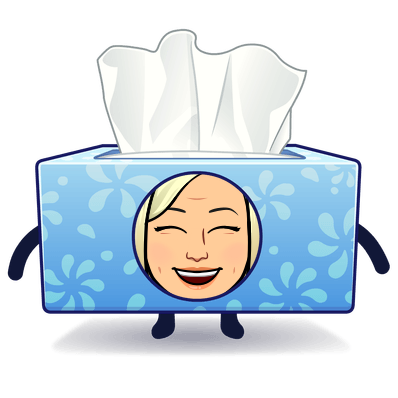 Oglej si spodnjo tabelo. Slike prikazujejo shranjevanje različnih predmetov. Pri vsaki sliki razmisli, če je shranjevanje ustrezno.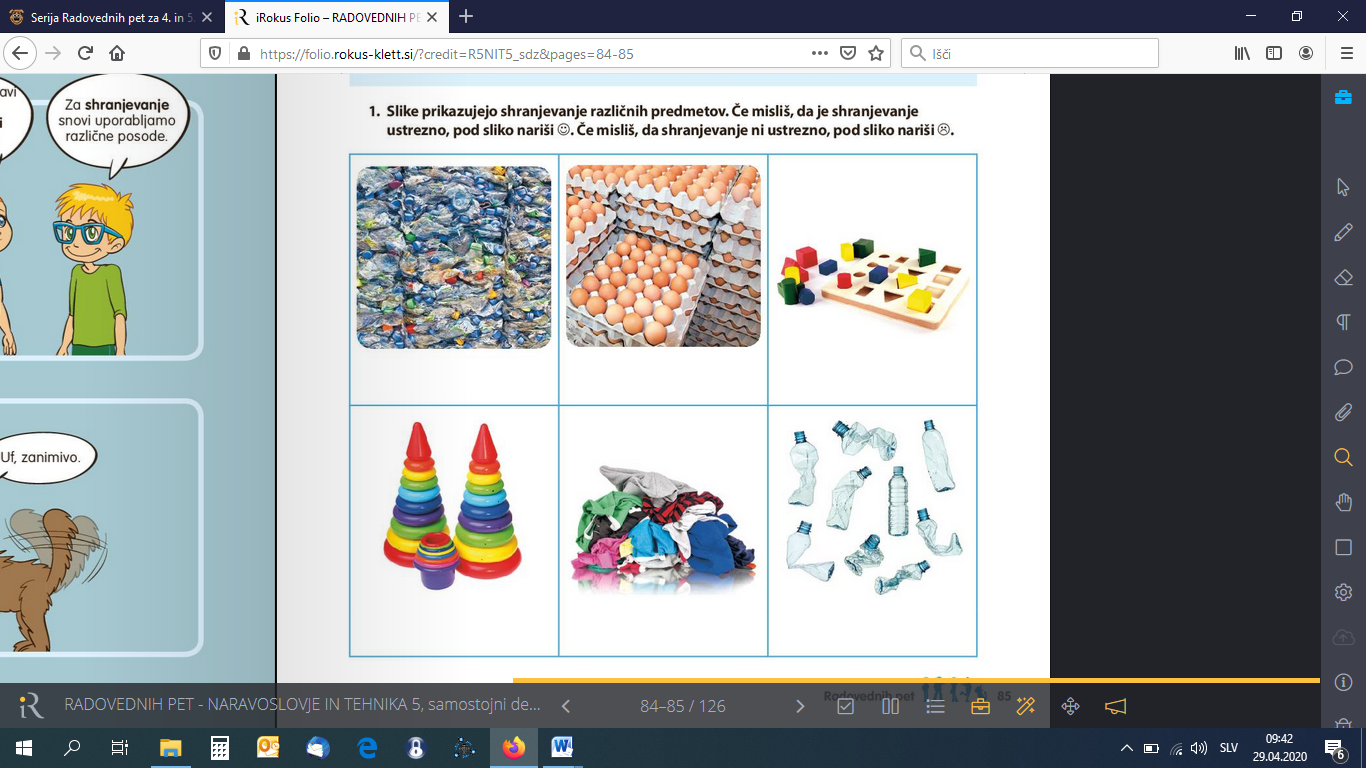 . GOSPODINJSTVO TEMA: VEZAVE TKANINV power pointovi predstavitvi imate vsa navodila za današnjo in prihodnjo uro gospodinjstva. Obvezno morate vklopiti diaprojekcijo, da boste imeli tudi zvok. Diapozitivi se samodejno vrtijo naprej, tako da vam ni potrebno nič klikati. Predlagam vam, da si predstavitev večkrat ogledate in natančno preberete navodila. Ne hitite, delajte počasi in natančno, časa boste imeli dovolj. 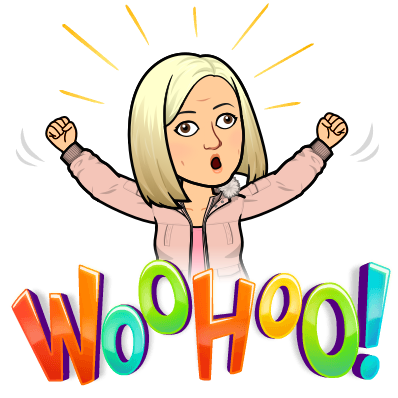 Pri samostojnem delu vam želim veliko uspeha. GLASBA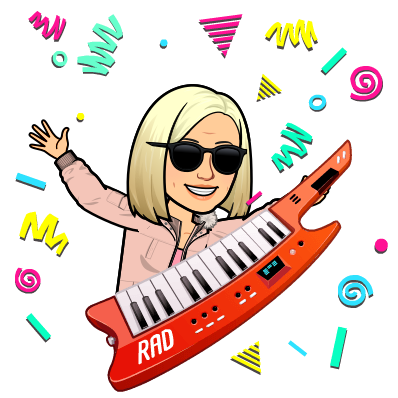 TEMA: GLASBENE SKUPINE IN GLASBENE ZVRSTIRazmisli o svoji najljubši glasbeni skupini, pevcu, pevki, ansamblu. Lahko gre za domače ali pa tuje izvajalce, po želji. Na internetu poišči čim več podatkov o tvoji najljubši skupini, pevcu pevki…Ko iščeš podatke, razmišljaj, kako je skupina nastala, zgodovina skupine, koliko članov ima, katera glasbila igrajo posamezniki, katera je njihova najbolj popularna skladba, kaj je posebnost skupine, zanimivosti o članih skupine… Če se odločiš za posameznega pevca ali pevko, poišči podobne podatke; življenjepis, ali igra na kakšen inštrument, kakšno zanimivost, njegovo/njeno najbolj popularno skladbo… Uporabi čim več podatkov, ki jih najdeš.Zberi podatke tudi o zvrsti glasbe, ki jo tvoja skupina (pevec/pevka) igra (primer: če gre za rock skupino, poišči podatke o tem, kaj je značilno za rock glasbo).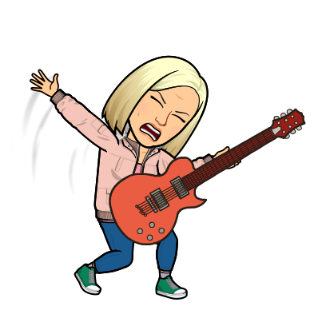 Ko boste zbrali vse potrebne podatke, boste pričeli izdelovali plakate o glasbenih skupinah (pevcih/pevkah) in zvrsteh glasbe ter jih tudi predstavili (preko videoure). Lahko se odločite tudi za power point predstavitev, če ste takega dela vajeni. Plakate ali power point predstavitve delajte samostojno, na plakat ali pa power point predstavitev lahko vključite tudi slike (po želji). Vaša predstavitev bo ocenjena. Časa boste imeli dovolj. Nekaj lahko naredite danes, nekaj drug teden oz. delo si razporedite po svoje. Časa imate do 22. maja. Preden bom vašo predstavitev ocenila, moram pregledati vaše delo. Ko se vam bo zdelo, da je vaš izdelek dovolj dober, mi ga pošljite po elektronski pošti. Natančno ga bom pregledala in vam podala povratno informacijo. Nato pa se bomo dogovorili za datum predstavitve. 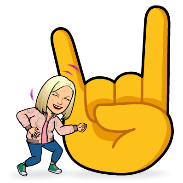 Zadnji rok za oddajo  je 22. maj 2020. 1.ura: MATPreverjanje znanja, DZ str. 28-302.ura: ŠPONavodila pošlje gospa Vesna Furlan.3.ura: SLJKako opišemo ljudski običaj?, DZ. Str. 40-424.ura: DRUUtrjevanje znanja in priprava na ocenjevanje5.ura: TJANavodila pošlje gospa Nena Petrič.1.ura: SLJKako opišemo ljudski običaj?, DZ str. 43-452.ura: ŠPONavodila pošlje gospa Vesna Furlan.3.ura: MATLiki in telesa, DZ str. 32, 334.ura: DRUUtrjevanje znanja in priprava na ocenjevanje5.ura: NITLastnosti snovi6.ura : DODHitro računanje1.ura: LUMSlikanje: Tihožitje po opazovanju2.ura: LUMSlikanje: Tihožitje po opazovanju3.ura: SLJKako povzamemo vsebino opisa ljudskega običaja?, DZ str. 46-494.ura: MATLiki in telesa, DZ, str. 34,355.ura: DRUUstno ocenjevanje znanja preko video ure1.ura: TJANavodila pošlje gospa Nena Petrič.2.ura: MATNačrtovanje kvadrata in pravokotnika3.ura: NITLočevanje snovi4.ura: SLJNiko Grafenauer: Nebotičniki, Berilo str. 20,215.ura: SLJNiko Grafenauer: Nebotičniki, Berilo, str. 20,211.ura: ŠPONavodila pošlje gospa Vesna Furlan.2.ura: TJANavodila pošlje gospa Nena Petrič.3.ura: NITSnov zavzema prostor, Učbenik, str. 82,834.ura: GOSVezave tkanin (Power point predstavitev)5.ura: GUMGlasbene skupine in glasbene zvrstiPONEDELJEKTOREKLastnostPrimerMagnetna lastnostKovinaVonjParfum SREDA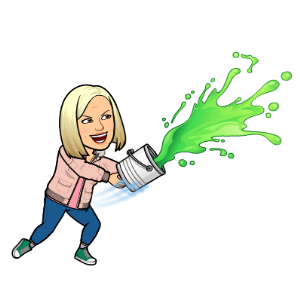 ČETRTEKPETEKProstornina nam pove, koliko prostora zaseda telo.  Nestisljivim snovem se prostornina ohranja, tudi ko jih prelijemo, presipljemo. S stiskanjem (tlačenjem) iz snovi iztisnemo zrak in na ta način zmanjšamo njeno prostornino. Tako lahko na enem mestu shranimo več teles. V večjih posodah lahko hranimo večjo količino snovi.